Registration Form- 80th Annual ConventionSeptember 19, 2022Hotel Indigo  - Orange Beach, AL22843 Perdido Beach BoulevardOrange Beach, AL 36561Hotel Tel: 251-981-1737Registration Fees: (Meals Included)							TotalOther Attendees/Guests:THERE WILL BE A $15.00 CHARGE FOR ANY LATE REGISTRATIONSNo refunds can be given if cancellation is received less than 14 days in advance of any seminarRegistration is not complete until registration form and check are receivedGroup Name:  AL Assn of AccountantsCode:  AAA** Hotel registration deadline: Friday, August 20th Rate available Sept. 17-20Hotel will provide linkMail Registration Form to:Alabama Association of Accountants2222 North Memorial Pkwy Ste BHuntsville, AL 35810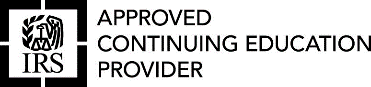 Full Registration-AAOATP Members$225.00=Full Registration-Non Members$240.00=Spouse and/or Guest (no CPE)$40.00=Name:Address:Phone:Email:PTIN #NameRelationship